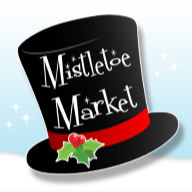 Eighteenth Annual Mistletoe Market at the MuseumNovember 4 & 5, 20222022 Artist Application PacketThe Board of the Friends of the Anderson County Museum (ACM) and the Mistletoe Market Committee are pleased to announce the Museum’s eighteenth annual Mistletoe Market to be held on November 4 and 5. The Mistletoe Market kicks off the Christmas shopping season in the Upstate and highlights some of the many talented artists and crafters this area has to offer. Mistletoe Market consists of two fun-filled shopping days. At the Friday evening “Sip and Shop,” shoppers can browse the booths while enjoying light refreshments and Saturday will feature activities for kids to give Mom & Dad some free time to enjoy their shopping experience.Enclosed is the Market application. The deadline to apply is Friday, June 1, 2022. The Mistletoe Market is a juried show and is limited by category to insure variety in the Market. The jury could accept your work, but your category be filled. We advise you to return your application as quickly as possible, since all applications are time-stamped upon receipt and this will serve as a tiebreaker if the need arises. The Market is not a first-come, first-serve event.  Previous participation in the market does not guarantee acceptance.  Incomplete applications will not be considered by the jury.All correspondence and inquiries should be made to:Catherine Luplow, Mistletoe Market Coordinator101 Victoria CircleAnderson, South Carolina 29621(864) 356-1798		acmmarkets@hotmail.comSeventeenth Annual Mistletoe Market at the MuseumNovember 4-5, 2021EligibilityAll work to be sold at the Mistletoe Market must be the artist’s original work and of professional quality.  JuryingA minimum of six (6) representative photos must be submitted with the application and one of the photos must be of your booth.  (Please note that no tents are allowed inside the museum, but we understand they may be in your photos from an outdoor event.) Applications must be mailed in.  No emailed applications will be accepted. Label each photo with the prices of the items pictured. You may show multiple items in your photos. These photos should show pieces representative of the majority of your work.  If more than one artist shares a booth, photos from all artists are required.  Please insure that your photos are of good quality since your work will be juried based on their presentation. The jury may accept or reject some or all of the work represented by the photos that accompany an application. Jurying will be completed by June 4 and you will receive notification by June 11.  Fees$100 — The Museum provides roughly 10’x10’ booth spaces in a climate controlled facility with electricity and overnight security.  The Museum also provides marketing in the local area including billboards, Facebook ads, posters, flyers, banners, etc. as well as Constant Contact marketing to the Museum’s mailing list and advertising in local newspapers.  Artists provide tables, chairs, additional lighting, etc. and are encouraged to do marketing on their own also.  There is no application fee.  The exhibition fee of $100 is not collected until applicants are chosen. $75 --10'x10' outdoor spaces are available Saturday only, rain or shine.  FacilitiesWith the exception of outdoor booths, this is an indoor event with restrooms, climate-control, and overnight security. Artists will set up in and around the exhibits in the Museum.  No tents may be used inside the museum.General InformationMarket hours are:November 5:    4 p.m. – 8 p.m.November 6:  10 a.m. – 3 p.m.Each artist must maintain a display of his/her work for the duration of the Market and must be present during Market hours.  The artist, who is responsible for collecting and reporting South Carolina sales tax to SCDOR, handles all sales. PLEASE COMPLETE AND RETURN THIS PORTION OF THE APPLICATION BY May 27, 2022MAIL TO:  Mistletoe Market Committee         c/o Catherine Luplow         101 Victoria Circle         Anderson, South Carolina 29621Name______________________________________________Telephone__________________Business Name________________________________________________________________E-mail Address___________________________________ Website______________________FB:____________________________________________  Instagram:____________________Requested # of booths @ $100/booth__________________	     $75/booth (outside/Sat only)______________Category:        Woodcrafts	Jewelry     Paper     Pottery	Photography     Painting/Pen & Ink		Food	 Gourds     Basketry     Fiber/Leather/Wearable     Glass     Metal WorkOther__________________SC Retail License #:__________________		I understand and will abide by the ACM Mistletoe Market Committee rules. I understand that the Anderson County Museum cannot be held liable for loss or damage to merchandise or for injury to anyone participating in the Market.____________________________________________________________________________Signature										DateRemember:  Send no money now!Send a MINIMUM of six (6) photos with prices, including one of your booth, with this application!No e-mail applications accepted. 